Informacje dla recenzentaPoniższy formularz ma ułatwić przygotowanie syntetycznej oceny artykułu nadesłanego do publikacji w czasopiśmie “Turyzm/Tourism”. Komentarze i sugestie recenzenta powinny być pomocne zarówno dla redaktora, jak i autora. Proszę pamiętać, że nie wszystkie pytania muszą być odpowiednie dla recenzowanej pracy (jeśli tak jest, proszę po prostu je pominąć).  Formularz recenzji składa się z trzech części. Część I zawiera pytania stanowiące ogólną ocenę pracy, część II – szczegółowe uwagi i zalecenia dla autora artykułu, część III – ostateczną rekomendację dla redakcji.Recenzenci są zobowiązani do zachowania w tajemnicy recenzowanego manuskryptu. Niniejsza recenzja ma być podwójnie ślepa. Jeśli domyśla się Pan/i, kto jest autorem artykułu lub dostrzega jakikolwiek konflikt interesów, proszę niezwłocznie poinformować o tym redaktora czasopisma.I. OGÓLNA OCENA ARTYKUŁU (od 1 = bardzo słabo do 5 = bardzo dobrze)II. SZCZEGÓŁOWA OCENA ARTYKUŁUDrobne poprawki (w razie potrzeby proszę dodać więcej wierszy do tabeli lub załączyć plik z uwagami w tekście).III. OSTATECZNA REKOMENDACJA (proszę wskazać wybraną rekomendację za pomocą znaku x)………………………………………………………………………………………………………………………………………………………………………………………….Do wiadomości redakcji:Redakcja czasopisma „Turyzm/Tourism” bardzo dziękuje za wykonanie recenzji – poświęcenie nam czasu oraz podzielenie się swoją wiedzą!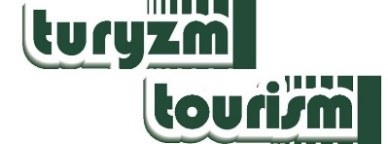 Recenzja artykułuTytuł:Pytanie12345Czy zagadnienia przedstawione w artykule są znaczące pod względem naukowym?Czy opracowanie wnosi nowe treści do literatury przedmiotu?Czy treść opracowania odpowiada tytułowi pracy?Czy streszczenie artykułu jest odpowiednie (zawiera cel, metody i wyniki)?Czy słowa kluczowe są zgodne z tematyką artykułu?Czy artykuł jest czytelny, spójny i logiczny?Czy cel pracy jest wyraźnie określony i zrealizowany?Czy zastosowane w pracy metody badawcze i analityczne są odpowiednie?Czy praca jest wystarczająco udokumentowana?Czy wnioski wynikają z treści opracowania?Czy tabele i wykresy są właściwie skonstruowane i czytelne?Czy podana w pracy literatura została właściwie dobrana?ZagadnienieSzczegółowe uwagi /zalecenia dla autoraOdpowiedź /komentarz autoraTemat pracy /problem badawczyCel pracy /podejście badawczeMateriały źródłowe / literatura przedmiotuMetody badańAnaliza wyników  badańWartość merytoryczna dyskusjiPoprawność wnioskowaniaDodatkowe komentarze (proszę wskazać zarówno mocne, jak i słabe strony artykułu)Odpowiedź /komentarz autoraNr str./wersuTekstUwagi / sugerowane zmianyOdpowiedź / komentarz autoraAcceptPraca może być opublikowana w wersji przedstawionej przez Autora/ów.Minor revisionPraca może być opublikowana po uwzględnieniu uwag sugerowanych przez recenzenta.Major revisionPraca może być opublikowana tylko po wprowadzeniu istotnych zmian wskazanych przez recenzenta i ponownej recenzji.RejectPraca nie nadaje się do publikacji w przedłożonej wersji.Czy chciałby/aby Pan/i sprawdzić ten artykuł jeszcze raz po poprawkach autora? TakNieCzy chciałby/aby Pan/i sprawdzić ten artykuł jeszcze raz po poprawkach autora? Dodatkowy, poufny komentarz: